LAB8 – OFFSET, TRIM and EXTEND 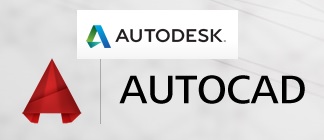 OFFSET Enter Distance to Offset, 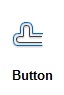 Specify Object to Offset, Specify Point on Side to Offset  Exercise: Target PracticeDraw a CIRCLE with Radius of 1OFFSET the CIRCLE – Distance is 0.5OFFSET 1 time inside and 4 more outside of the original CIRCLE to Make a TargetTRIM Select Cutting Edges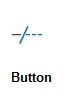 Select Objects (Remember, you can use a crossing window to select multiple objects)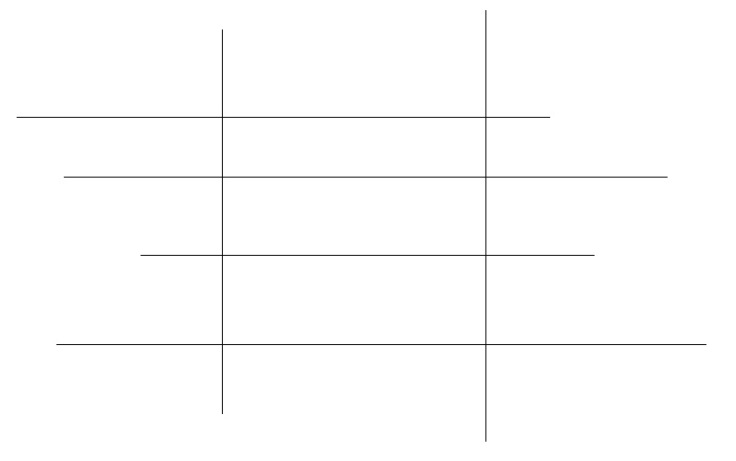 Draw four horizontal lines similar to the picture below. Add two vertical lines.Use the VERTICAL lines as CUTTING EDGES. TRIM the Lines to make them the same length.EXTEND  Select Boundary Edge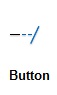 Select Objects (Use a crossing window for multiple objects)Draw four horizontal lines similar to the picture below. 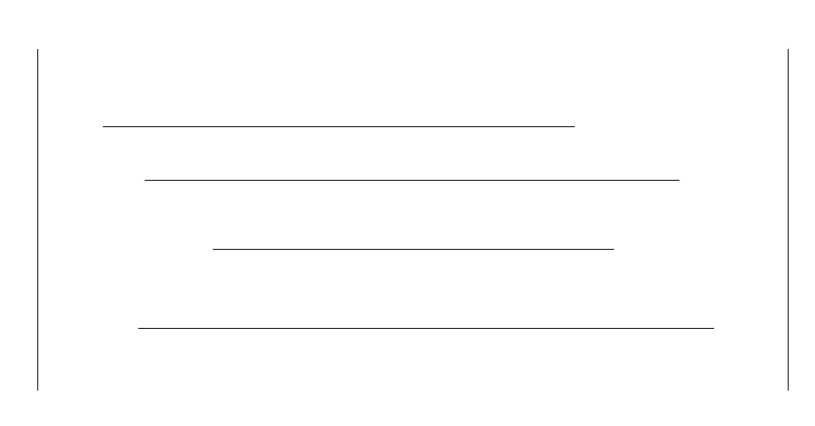 Add two vertical lines.Use the VERTICAL lines as BOUNDARY EDGES. EXTEND the Lines to make them the same length